國立臺北教育大學 職涯輔導講座 成果報告申請單位課程與教學傳播科技研究所參加人數  20人活動日期105 年 12 月 30 日活動時間14:00 至  16:00主講者王敏娟 及 Ethan A. Singer Associate Vice President活動地點視聽館 F204講座題目   Trends and Challenges in American higher education：Entrepreneurship Education and the Evolution of Learning美國高等教育的走向和挑戰以及教學的演變：從教室到雲端- 教育職業及學習科技的轉變   Trends and Challenges in American higher education：Entrepreneurship Education and the Evolution of Learning美國高等教育的走向和挑戰以及教學的演變：從教室到雲端- 教育職業及學習科技的轉變   Trends and Challenges in American higher education：Entrepreneurship Education and the Evolution of Learning美國高等教育的走向和挑戰以及教學的演變：從教室到雲端- 教育職業及學習科技的轉變活動紀錄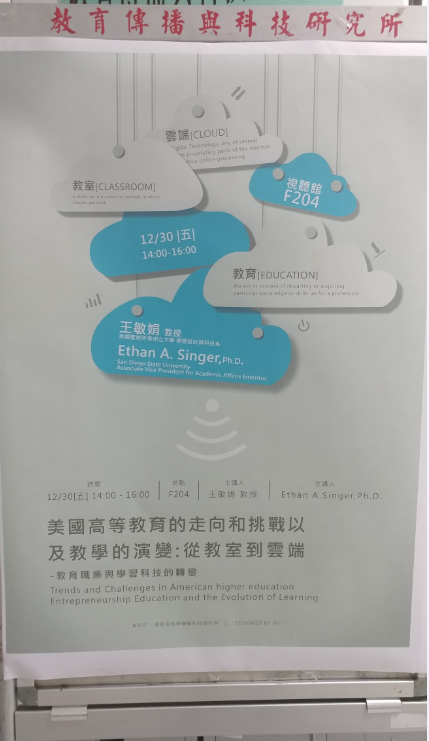 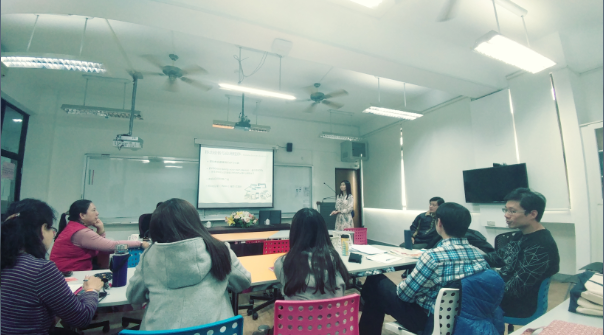 活動紀錄演講海報王敏娟教授演講王敏娟教授演講活動紀錄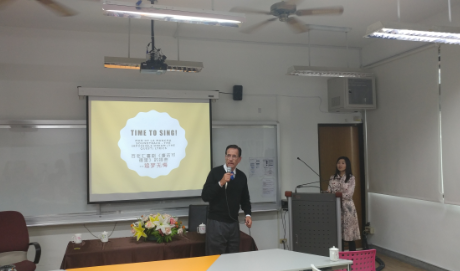 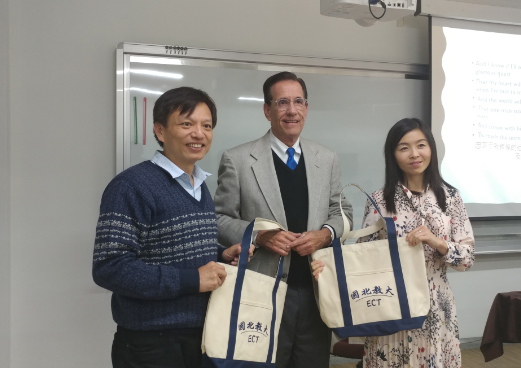 活動紀錄Ethan A. Singer演講感謝禮物感謝禮物意見調查統計結果※活動整體滿意度平均值(1-5)※回饋參與這場活動後，對您進行職涯規劃有何幫助？瞭解國外趨勢對教育有比較多的認識有更寬廣的角度了解美國高教趨勢對美國學術制度多有了解我已退休，但相信此課內容有影響，特別是對碩博士生開拓視野、交流，更了解美國中國在教育的發展對數位學習更了解且認同我個人，有些人幫助很大但有些人不是，每個人學習的方式不一樣想像自己即將面對職場，您最需要學校提供您什麼協助？提供多元相關資訊教育職場不同的面向更多資源連結諮詢Very nice Thanks今後更彈性盡量介紹給學生幫助的網站讓學生自己選擇自己喜歡的方式其他建議：※活動整體滿意度平均值(1-5)※回饋參與這場活動後，對您進行職涯規劃有何幫助？瞭解國外趨勢對教育有比較多的認識有更寬廣的角度了解美國高教趨勢對美國學術制度多有了解我已退休，但相信此課內容有影響，特別是對碩博士生開拓視野、交流，更了解美國中國在教育的發展對數位學習更了解且認同我個人，有些人幫助很大但有些人不是，每個人學習的方式不一樣想像自己即將面對職場，您最需要學校提供您什麼協助？提供多元相關資訊教育職場不同的面向更多資源連結諮詢Very nice Thanks今後更彈性盡量介紹給學生幫助的網站讓學生自己選擇自己喜歡的方式其他建議：※活動整體滿意度平均值(1-5)※回饋參與這場活動後，對您進行職涯規劃有何幫助？瞭解國外趨勢對教育有比較多的認識有更寬廣的角度了解美國高教趨勢對美國學術制度多有了解我已退休，但相信此課內容有影響，特別是對碩博士生開拓視野、交流，更了解美國中國在教育的發展對數位學習更了解且認同我個人，有些人幫助很大但有些人不是，每個人學習的方式不一樣想像自己即將面對職場，您最需要學校提供您什麼協助？提供多元相關資訊教育職場不同的面向更多資源連結諮詢Very nice Thanks今後更彈性盡量介紹給學生幫助的網站讓學生自己選擇自己喜歡的方式其他建議：附件參加人員簽到單參加人員簽到單參加人員簽到單